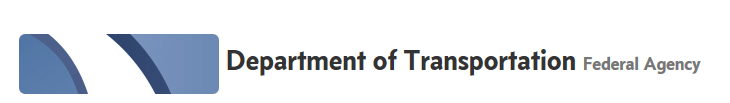 Total Expenditures for 2017:  $6.06 Billion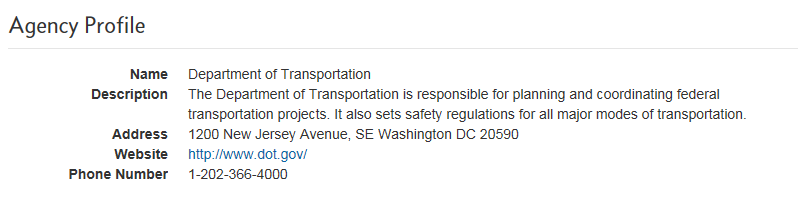 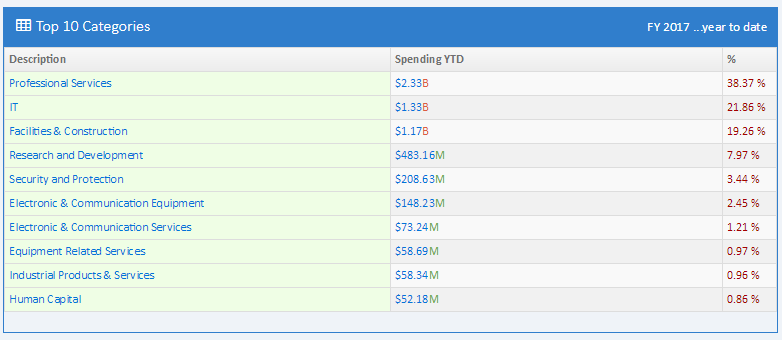 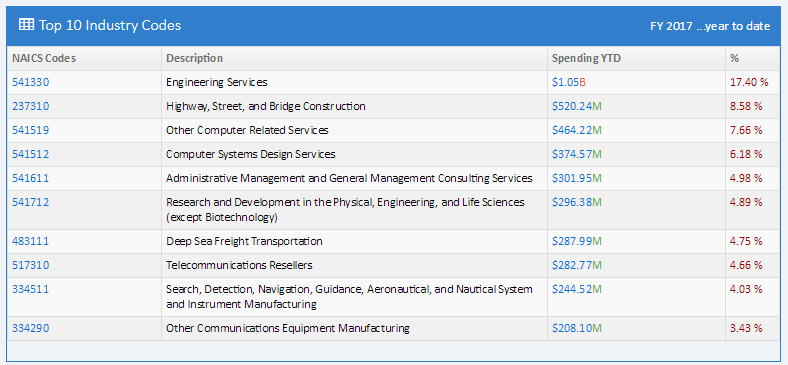 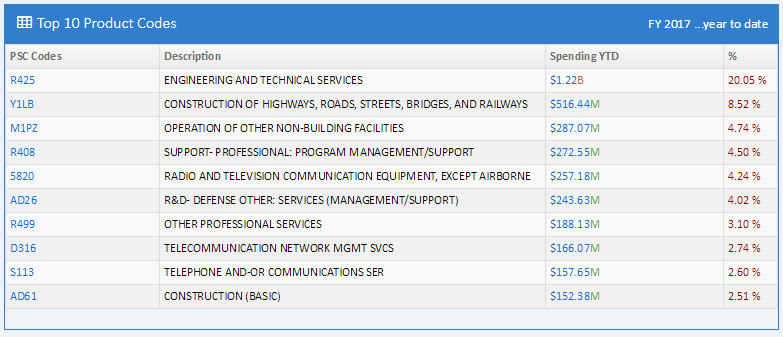 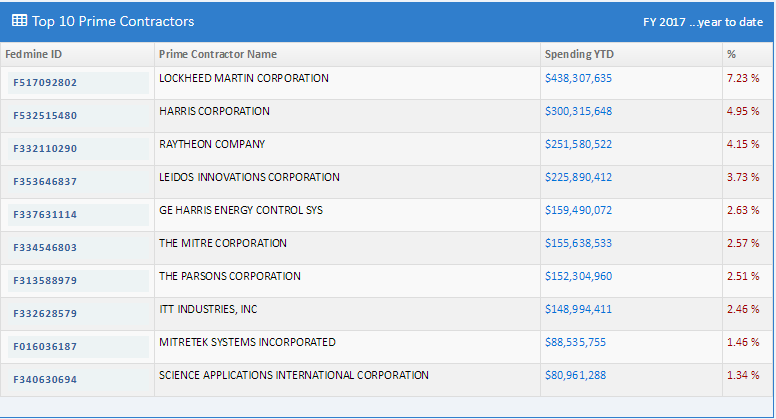 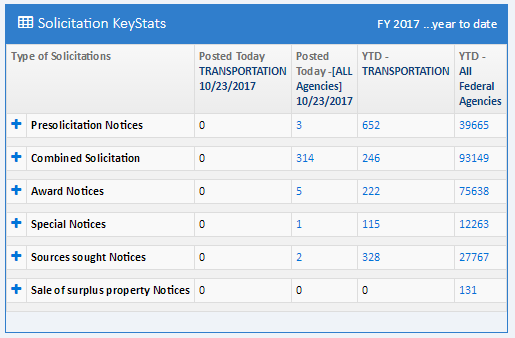 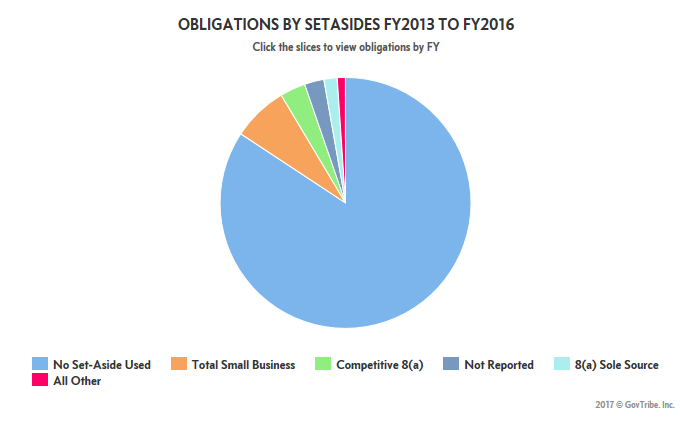 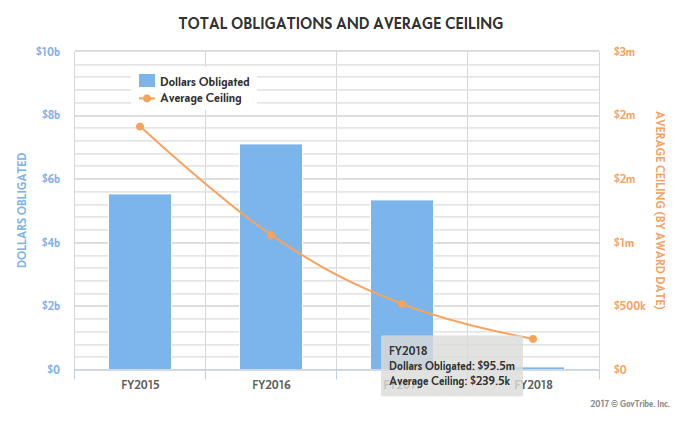 Department of Transportation – Nebraska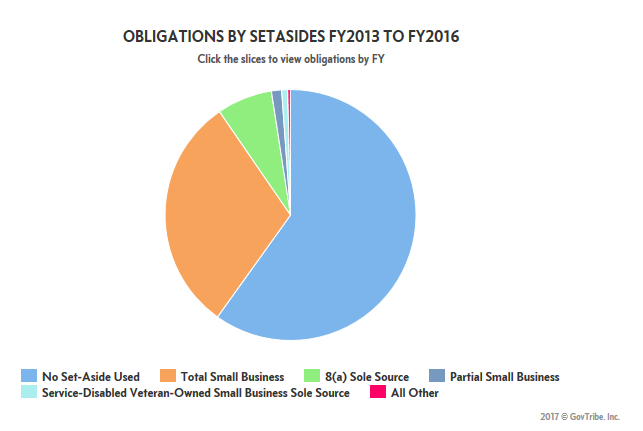 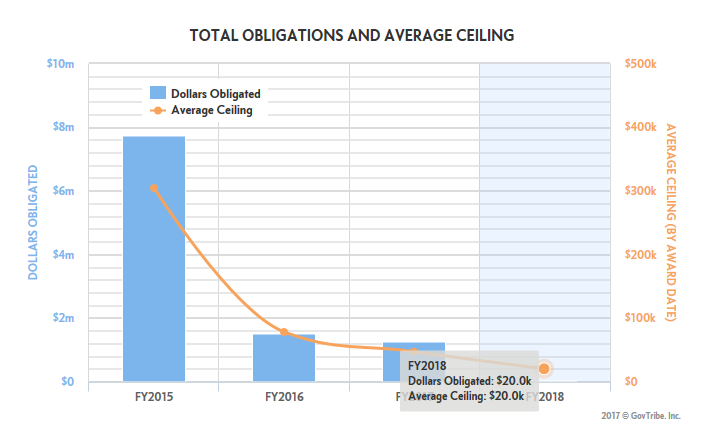 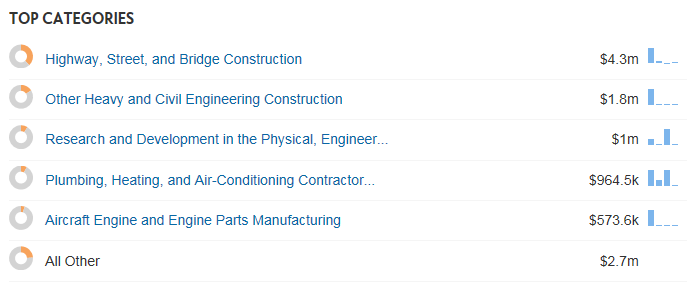 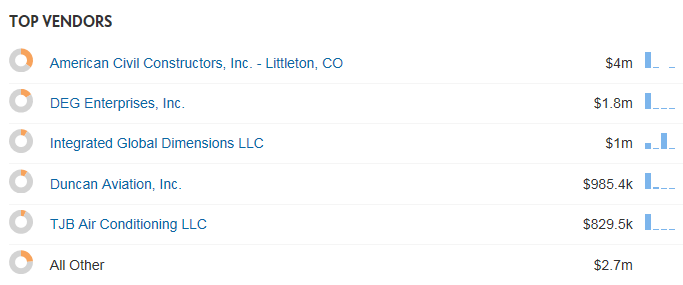 